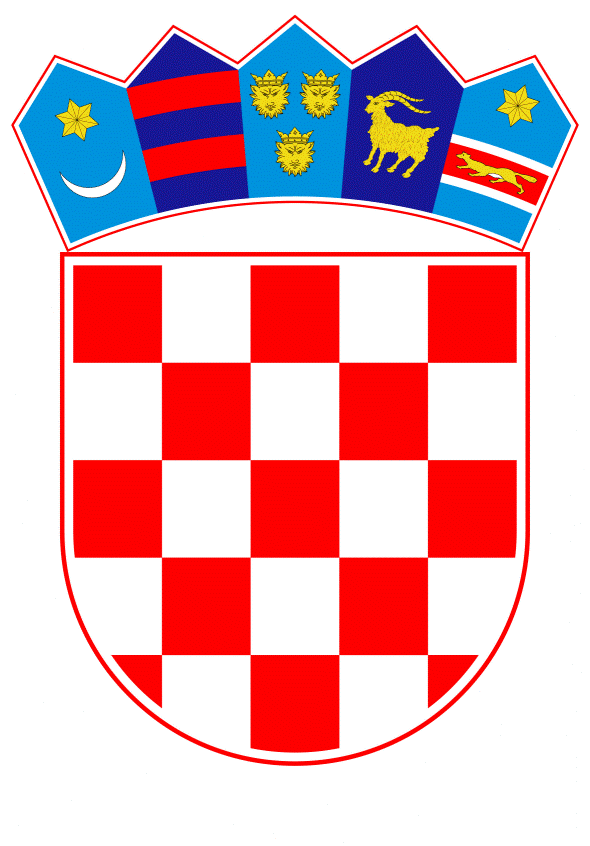 VLADA REPUBLIKE HRVATSKEZagreb, 18. ožujka 2020.______________________________________________________________________________________________________________________________________________________________________________________________________________________________Banski dvori | Trg Sv. Marka 2  | 10000 Zagreb | tel. 01 4569 222 | vlada.gov.hrPRIJEDLOG		Na temelju članka 31. stavka 3. Zakona o Vladi Republike Hrvatske (Narodne novine, br. 150/11, 119/14, 93/16 i 116/18), Vlada Republike Hrvatske je na sjednici održanoj _____________ 2020. godine donijela Z A K L J U Č A K		Daje se prethodna suglasnost predstavniku Vlade Republike Hrvatske za prihvaćanje amandmana Kluba zastupnika Socijaldemokratske partije Hrvatske u Hrvatskome saboru od 18. ožujka 2020. godine, na Konačni prijedlog zakona o dopunama Zakona o izvršavanju državnog proračuna Republike Hrvatske za 2020. godinu.Klasa:		Urbroj:		Zagreb,	PREDSJEDNIK	mr. sc. Andrej PlenkovićO B R A Z L O Ž E NJ EKlub zastupnika Socijaldemokratske partije Hrvatske u Hrvatskome saboru predložio je amandman od 18. ožujka 2020. godine na članak 1. Konačnog prijedloga zakona o dopunama Zakona o izvršavanju državnog proračuna Republike Hrvatske za 2020. godinu koji glasi: U članku 1. kojim se dodaje novi članak 4.a, dodaje se novi stavak 4. članka 4.a koji glasi: „(4) O izvršenim preraspodjelama iz stavaka 1. do 3. ovoga članka, Ministar je dužan svaka dva tjedna izvještavati Odbor Hrvatskog sabora nadležan za poslove financija.“ Bez obzira što će se odluke Vlade Republike Hrvatske o preraspodjeli sredstava državnog proračuna za saniranje posljedica epidemije koronavirusa javno objavljivati, a uzevši u obzir ulogu Hrvatskog sabora u proračunskom procesu, predloženim se amandmanom osigurava parlamentarni nadzor nad provedenim preraspodjelama sredstava državnog proračuna. Uz to, napominje se kako će se o provedenim preraspodjelama, kao i o svim drugim preraspodjelama izvještavati Hrvatski sabor u polugodišnjem i godišnjem izvještaju o izvršenju državnog proračuna sukladno odredbama Zakona o proračunu („Narodne novine“, br. 87/08, 136/12 i 15/15) Slijedom svega navedenog, predlaže se donošenje predloženog Zaključka.Predlagatelj:Ministarstvo financijaPredmet:Davanje prethodne suglasnosti predstavniku Vlade Republike Hrvatske za prihvaćanje amandmana drugih predlagatelja na Konačni prijedlog zakona o dopunama Zakona o izvršavanju državnog proračuna Republike Hrvatske za 2020. godinu